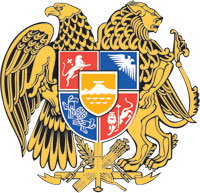 ՀԱՅԱՍՏԱՆԻ ՀԱՆՐԱՊԵՏՈՒԹՅԱՆ  ԿԱՌԱՎԱՐՈՒԹՅՈՒՆՈ  Ր  Ո  Շ  Ո Ւ  Մ  22 դեկտեմբերի 2022 թվականի  N              - Ա«ԲՈՒՍԱԿԱՆ ԱՇԽԱՐՀԻ ՄԱՍԻՆ»  ՀԱՅԱՍՏԱՆԻ  ՀԱՆՐԱՊԵՏՈՒԹՅԱՆ ՕՐԵՆՔՈՒՄ ԼՐԱՑՈՒՄ ԿԱՏԱՐԵԼՈՒ ՄԱՍԻՆ», «ԿԵՆԴԱՆԱԿԱՆ ԱՇԽԱՐՀԻ ՄԱՍԻՆ» ՀԱՅԱՍՏԱՆԻ ՀԱՆՐԱՊԵՏՈՒԹՅԱՆ ՕՐԵՆՔՈՒՄ ԼՐԱՑՈՒՄ ԿԱՏԱՐԵԼՈՒ ՄԱՍԻՆ»,  «ԲՆՈՒԹՅԱՆ ՀԱՏՈՒԿ ՊԱՀՊԱՆՎՈՂ ՏԱՐԱԾՔՆԵՐԻ ՄԱՍԻՆ» ՀԱՅԱՍՏԱՆԻ ՀԱՆՐԱՊԵՏՈՒԹՅԱՆ ՕՐԵՆՔՈՒՄ ԼՐԱՑՈՒՄ ԿԱՏԱՐԵԼՈՒ ՄԱՍԻՆ» ՀԱՅԱՍՏԱՆԻ ՀԱՆՐԱՊԵՏՈՒԹՅԱՆ ՕՐԵՆՔՆԵՐԻ ՆԱԽԱԳԾԵՐԻ ՓԱԹԵԹԻՆ ՀԱՎԱՆՈՒԹՅՈՒՆ ՏԱԼՈՒ ՄԱՍԻՆ––––––––––––––––––––––––––––––––––––––––––––––––––––––––––––––––––––Հիմք ընդունելով «Ազգային ժողովի կանոնակարգ» սահմանադրական օրենքի 65-րդ հոդվածի 3-րդ մասը` Հայաստանի Հանրապետության կառավարությունը  ո ր ո  շ ու մ  է.1. Հավանություն տալ  «Բուսական աշխարհի մասին» Հայաստանի Հանրապետության օրենքում լրացում կատարելու մասին», «Կենդանական աշխարհի մասին» Հայաստանի Հանրապետության օրենքում լրացում կատարելու մասին», «Բնության հատուկ պահպանվող տարածքների մասին» Հայաստանի Հանրապետության օրենքում լրացում կատարելու մասին» Հայաստանի Հանրապետության օրենքների նախագծերի վերաբերյալ Հայաստանի Հանրապետության կառավարության օրենսդրական նախաձեռնությանը:2. Հայաստանի Հանրապետության կառավարության օրենսդրական նախաձեռնությունը սահմանված կարգով ներկայացնել Հայաստանի Հանրապետության Ազգային ժողով:        ՀԱՅԱՍՏԱՆԻ  ՀԱՆՐԱՊԵՏՈՒԹՅԱՆ         	          ՎԱՐՉԱՊԵՏ					          Ն. ՓԱՇԻՆՅԱՆԵրևան